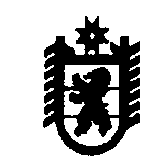 П Р О Т О К О Л заседания комиссии по предупреждению и ликвидации чрезвычайных ситуаций и обеспечению пожарной безопасности Олонецкого национального муниципального районаг. Олонец22 июня 2020 г.									                                 № 6Председательствовал: Мурый В.Н., глава администрации Олонецкого национального муниципального района.Повестка дня: о готовности объектов, задействованных в проведении голосования по вопросу одобрения изменений в Конституцию Российской Федерации.РЕШИЛИ:1. Рекомендовать главам администраций района и сельских поселений совместно с ОНДиПР Олонецкого и Питкярантского районов УНДиПР ГУ  МЧС России по Республике Карелия и ГКУ РК «ОПС по Олонецкому району» :1) обеспечить оповещение населения в случае возникновения чрезвычайных ситуаций на избирательных участках;2) обеспечить задействование имеющихся резервных источников электропитания для оперативного подключения избирательных участков в случае возникновения аварий на электрических сетях;3) провести противопожарные инструктажи с руководителями, должностными лицами избирательных комиссий и объектов на которых будут размещаться избирательные участки, по порядку действий в случае возникновения пожара или чрезвычайных ситуаций;4) провести проверки наличия, исправности и готовности первичных средств пожаротушения, средств связи и систем пожарной автоматики на объектах, задействованных в проведении выборов. Оборудовать объекты, где отсутствуют автоматизированные системы пожарной сигнализации, автономными дымовыми пожарными извещателями; 5) провести проверки состояния подъездов к объектам, задействованным в проведении голосования и определить возможность установки специальной пожарной техники;6) проверить наличие и исправность наружного противопожарного водоснабжения на прилегающих к избирательным участкам территориях. 2. Администрации Олонецкого национального муниципального района:1) проверить наличие, готовность сил и средств, привлекаемых к проведению мероприятий по предупреждению и ликвидации чрезвычайных ситуаций в местах проведения голосования на территории района;2) обеспечить наличие резервных мест для голосования в случаях возникновения чрезвычайных ситуаций природного и техногенного характера, а также привлечение транспорта (автобусы) общеобразовательных учреждений Олонецкого национального муниципального района для эвакуации участковых избирательных комиссий в безопасные районы. 3. Рекомендовать руководителям Олонецкого участка РЭС-2 ПО «ЮКЭС» Карельского филиала ПАО «МРСК Северо-Запада» и Олонецкого ЭСУ АО «ПСК» обеспечить в период проведения голосования готовность аварийных бригад к выездам и оперативным устранениям аварий на сетях электроснабжения в целях обеспечения непрерывной работы избирательных участков на территории района.4. МКУ «ЦИХО»:1) организовать непрерывный сбор, анализ и обмен информацией об обстановке в местах проведения голосования; 2) в случаях возникновения чрезвычайных и/или аварийных ситуаций в местах проведения голосования обеспечить в установленном порядке оперативное предоставление информации в администрацию района, Правительство Республики Карелия, ЦУКС ГУ МЧС России по Республике Карелия; 3) организовать оповещение органов местного самоуправления и организаций, а также населения о возникающих чрезвычайных ситуациях.Председатель КЧСиОПБ муниципального района       		                                          В.Н. Мурый